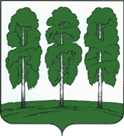 АДМИНИСТРАЦИЯ БЕРЕЗОВСКОГО РАЙОНАХАНТЫ-МАНСИЙСКОГО АВТОНОМНОГО ОКРУГА – ЮГРЫПОСТАНОВЛЕНИЕот 27.03.2023 			                  		                                                 № 187 пгт. Березово	В целях приведения муниципальной программы в соответствии с решением Думы Березовского района от 22 декабря 2022 года № 172 «О внесении изменений в решение Думы Березовского района от 23 декабря 2021 года № 33 «О бюджете Березовского района на 2022 год и плановый период 2023 и 2024 годов»: 1. Внести в постановление администрации Березовского района от  28.12.2021 № 1580 «О муниципальной программе «Развитие физической культуры, спорта и молодежной политики в Березовском районе»» следующие изменения:1.1. По всему тексту приложений к постановлению слова «Комитет спорта и молодежной политики» заменить словами «Комитет спорта и социальной политики» в соответствующем падеже;1.2. В приложении 1 к постановлению администрации (далее – муниципальная программа):1.2.1 в паспорте муниципальной программы строки  «Целевые показатели муниципальной программы», «Параметры финансового обеспечения муниципальной программы», «Параметры финансового обеспечения проектов, проектов автономного округа, Березовского района» изложить в следующей редакции: «»;1.2.2. таблицу 1 муниципальной программы изложить в следующей  редакции согласно приложению 1 к настоящему постановлению;1.2.3. строку 14 таблицы 7 муниципальной программы изложить в следующей редакции: «													»;1.2.4. таблицу 8 муниципальной программы изложить в следующей редакции согласно приложению 2 к настоящему постановлению.2. Опубликовать настоящее постановление в газете «Жизнь Югры» и разместить на официальном веб-сайте органов местного самоуправления Березовского района.3. Настоящее постановление вступает в силу после его официального опубликования.И.о. главы района 								     Г.Г. КудряшовПриложение 1 к постановлению администрации Березовского района                                                                                                                                                                                                 от 27.03.2023 № 187            №      									Таблица 1Распределение финансовых ресурсов муниципальной программы (по годам)Приложение 2 к постановлению администрации Березовского района                                                                                                                                                                                         от 27.03.2023 № 187      								Таблица 8	План мероприятий подпрограммы 4 «Укрепление общественного здоровья»О внесении изменений в постановление администрации Березовского района от 28.12.2021 № 1580 «О муниципальной программе «Развитие физической культуры, спорта и молодежной политики в Березовском районе»»Целевые показатели муниципальной программы№ п/пНаименование целевого показателя Наименование целевого показателя Документ-основаниеЗначение показателя по годамЗначение показателя по годамЗначение показателя по годамЗначение показателя по годамЗначение показателя по годамЗначение показателя по годамЗначение показателя по годамЗначение показателя по годамЗначение показателя по годамЗначение показателя по годамЗначение показателя по годамЗначение показателя по годамЦелевые показатели муниципальной программы№ п/пНаименование целевого показателя Наименование целевого показателя Документ-основаниеБазовое значение 2022 г.2022 г.2023 г.2023 г.2024 г.2025 г.2025 г.На момент окончания реализации муниципальной программы  На момент окончания реализации муниципальной программы  Ответственный исполнитель/со исполнитель за достижение показателяОтветственный исполнитель/со исполнитель за достижение показателяЦелевые показатели муниципальной программы1Количество спортивных сооружений на территории Березовского района (ед).Количество спортивных сооружений на территории Березовского района (ед).Федеральный закон от 06.10.2003 N 131-ФЗ (ред. от 01.07.2021) «Об общих принципах организации местного самоуправления в Российской Федерации» 68686868686868686868Комитет спортаКомитет спортаЦелевые показатели муниципальной программы2Доля жителей Березовского района, выполнивших нормативы Всероссийского физкультурно-спортивного комплекса «Готов к труду и обороне», в общей численности населения района, принявшего участие в сдаче нормативов Всероссийского физкультурно-спортивного комплекса «Готов к труду и обороне», %Доля жителей Березовского района, выполнивших нормативы Всероссийского физкультурно-спортивного комплекса «Готов к труду и обороне», в общей численности населения района, принявшего участие в сдаче нормативов Всероссийского физкультурно-спортивного комплекса «Готов к труду и обороне», %Указ Президента Российской Федерации от 24.03.2014 № 172 «О всероссийском физкультурно-спортивном комплексе «Готов к труду и обороне»40404040405050505050МАУ «СШ «Виктория»МАУ «СШ «Виктория»Целевые показатели муниципальной программыиз них учащихся и студентовиз них учащихся и студентов65656565656565656565МАУ «СШ «Виктория»МАУ «СШ «Виктория»Целевые показатели муниципальной программы3Количество спортсменов района, имеющих спортивное звание: мастер спорта России, разряды Кандидат в мастера спорта и массовые спортивные разряды (чел.).Количество спортсменов района, имеющих спортивное звание: мастер спорта России, разряды Кандидат в мастера спорта и массовые спортивные разряды (чел.).164165165166166167168168170170Комитет спорта МАУ «СШ «Виктория» МАУ ФКиС «Арена»Комитет спорта МАУ «СШ «Виктория» МАУ ФКиС «Арена»Целевые показатели муниципальной программы4Доля фактической загруженности спортивных сооружений, (%).Доля фактической загруженности спортивных сооружений, (%).Федеральный закон от 06.10.2003 N 131-ФЗ (ред. от 01.07.2021) «Об общих принципах организации местного самоуправления в Российской Федерации» 23,523,523,523,523,523,523,523,523,523,5Комитет спортаКомитет спортаЦелевые показатели муниципальной программы5Доля граждан, систематически занимающихся физической культурой и спортом, %.Доля граждан, систематически занимающихся физической культурой и спортом, %.Федеральный закон от 06.10.2003 N 131-ФЗ (ред. от 01.07.2021) «Об общих принципах организации местного самоуправления в Российской Федерации» 50575763636874747474Комитет спортаКомитет спортаЦелевые показатели муниципальной программы6Доля лиц с ограниченными возможностями здоровья и инвалидов, систематически занимающихся физической культурой и спортом, в общей численности данной категории населения, (%).Доля лиц с ограниченными возможностями здоровья и инвалидов, систематически занимающихся физической культурой и спортом, в общей численности данной категории населения, (%).Федеральный закон от 06.10.2003 N 131-ФЗ (ред. от 01.07.2021) «Об общих принципах организации местного самоуправления в Российской Федерации» 16181818181818181818МАУ СШ «Виктория» МАУ ФКиС «Арена»МАУ СШ «Виктория» МАУ ФКиС «Арена»Целевые показатели муниципальной программы7Уровень обеспеченности граждан спортивными сооружениями, исходя из единой пропускной способности объектов спорта, %.Уровень обеспеченности граждан спортивными сооружениями, исходя из единой пропускной способности объектов спорта, %.региональный проект «Спорт-норма жизни» национального проекта «Демография»80,080,080,080,680,681,082,082,082,082,0Комитет спортаКомитет спортаЦелевые показатели муниципальной программы8Доля граждан, занимающихся физической культурой и спортом по месту работы, в общей численности населения, занятого в экономике, (%).Доля граждан, занимающихся физической культурой и спортом по месту работы, в общей численности населения, занятого в экономике, (%).Федеральный закон от 06.10.2003 N 131-ФЗ (ред. от 01.07.2021) «Об общих принципах организации местного самоуправления в Российской Федерации» 24242425252526262626Комитет спортаКомитет спортаЦелевые показатели муниципальной программы9Доля учащихся и студентов, систематически занимающихся физической культурой и спортом, в общей численности учащихся и студентов, (%).Доля учащихся и студентов, систематически занимающихся физической культурой и спортом, в общей численности учащихся и студентов, (%).портфель проектов «Образование»67696970707172727373Комитет образованияКомитет образованияЦелевые показатели муниципальной программы10Доля молодых людей в возрасте от 14 до 35 лет, 
задействованной в мероприятиях общественных объединений (%)Доля молодых людей в возрасте от 14 до 35 лет, 
задействованной в мероприятиях общественных объединений (%)Федеральный закон от 06.10.2003 N 131-ФЗ (ред. от 01.07.2021) "Об общих принципах организации местного самоуправления в Российской Федерации" Федеральный закон от 30.12.2020№ 489-ФЗ «О молодежной политике в Российской Федерации»22,122,322,322,422,422,523232424Комитет спортаКомитет спортаЦелевые показатели муниципальной программы11Общая численность граждан, вовлеченных центрами (сообществами, объединениями) поддержки добровольчества (волонтерства) на базе образовательных организаций, некоммерческих организаций, государственных и муниципальных учреждений, в добровольческую (волонтерскую) деятельность, млн. человекОбщая численность граждан, вовлеченных центрами (сообществами, объединениями) поддержки добровольчества (волонтерства) на базе образовательных организаций, некоммерческих организаций, государственных и муниципальных учреждений, в добровольческую (волонтерскую) деятельность, млн. человекпортфель проектов "Образование"0,0028270,0028270,0028270,0028500,0028500,0028670,0029670,0029670,0029850,002985Комитет спортаКомитет спортаЦелевые показатели муниципальной программы12Доля молодежи, задействованной в мероприятиях по вовлечению в творческую деятельность, %Доля молодежи, задействованной в мероприятиях по вовлечению в творческую деятельность, %портфель проектов «Образование»36393942424545454545Комитет спорта Комитет спорта Целевые показатели муниципальной программы13Мотивирование жителей района к ведению здорового образа жизни посредством проведения информационно-коммуникационной кампании по реализации на территории Березовского района мероприятий по профилактике заболеваний и формированию здорового образа жизни, (ед.)Мотивирование жителей района к ведению здорового образа жизни посредством проведения информационно-коммуникационной кампании по реализации на территории Березовского района мероприятий по профилактике заболеваний и формированию здорового образа жизни, (ед.)Федеральный закон от 06.10.2003 N 131-ФЗ (ред. от 01.07.2021) «Об общих принципах организации местного самоуправления в Российской Федерации» 3010010015015020000200200Комитет спортаКомитет спортаЦелевые показатели муниципальной программы14Увеличение количества социально значимых проектов, реализуемых социально- ориентированными негосударственными (немуниципальными) организациями (долее-СО НКО) в сфере физической культуры и спорта, молодежной политики от 0 до 3 мероприятийУвеличение количества социально значимых проектов, реализуемых социально- ориентированными негосударственными (немуниципальными) организациями (долее-СО НКО) в сфере физической культуры и спорта, молодежной политики от 0 до 3 мероприятийФедеральный закон от 06.10.2003 N 131-ФЗ (ред. от 01.07.2021) «Об общих принципах организации местного самоуправления в Российской Федерации» 022222221818Комитет спортаКомитет спортаПараметры финансового обеспечения муниципальной программыПараметры финансового обеспечения муниципальной программыПараметры финансового обеспечения муниципальной программыИсточники финансированияИсточники финансированияРасходы по годам (тыс. рублей)Расходы по годам (тыс. рублей)Расходы по годам (тыс. рублей)Расходы по годам (тыс. рублей)Расходы по годам (тыс. рублей)Расходы по годам (тыс. рублей)Расходы по годам (тыс. рублей)Расходы по годам (тыс. рублей)Расходы по годам (тыс. рублей)Расходы по годам (тыс. рублей)Расходы по годам (тыс. рублей)Расходы по годам (тыс. рублей)Параметры финансового обеспечения муниципальной программыПараметры финансового обеспечения муниципальной программыПараметры финансового обеспечения муниципальной программыИсточники финансированияИсточники финансированияВсегоВсего2022 г. 2022 г. 2023 г.2023 г.2023 г.2024 г.2024 г.2025 г.2025 г.2026-2030 г.г.Параметры финансового обеспечения муниципальной программыПараметры финансового обеспечения муниципальной программыПараметры финансового обеспечения муниципальной программывсеговсего1313350,81313350,8168071,7168071,7162011,1162011,1162011,1154971,9154971,9143337,1143337,1684959,0Параметры финансового обеспечения муниципальной программыПараметры финансового обеспечения муниципальной программыПараметры финансового обеспечения муниципальной программыфедеральный бюджетфедеральный бюджет0,00,00,00,00,00,00,00,00,00,00,00,0Параметры финансового обеспечения муниципальной программыПараметры финансового обеспечения муниципальной программыПараметры финансового обеспечения муниципальной программыбюджет автономного округабюджет автономного округа18083,318083,33540,53540,53081,13081,13081,15116,45116,46345,36345,30,0Параметры финансового обеспечения муниципальной программыПараметры финансового обеспечения муниципальной программыПараметры финансового обеспечения муниципальной программыбюджет районабюджет района1295267,51295267,5164531,2164531,2158930,0158930,0158930,0149855,5149855,5136991,8136991,8684959,0Параметры финансового обеспечения муниципальной программыПараметры финансового обеспечения муниципальной программыПараметры финансового обеспечения муниципальной программыв том числе софинансированиев том числе софинансирование892,4892,4127,0127,0162,2162,2162,2269,3269,3333,9333,90,0Параметры финансового обеспечения муниципальной программыПараметры финансового обеспечения муниципальной программыПараметры финансового обеспечения муниципальной программыВнебюджетные источники финансированияВнебюджетные источники финансирования0,00,00,00,00,00,00,00,00,00,00,00,0Параметры финансового обеспечения проектов, проектов автономного округа, Березовского районаПараметры финансового обеспечения проектов, проектов автономного округа, Березовского районаПараметры финансового обеспечения проектов, проектов автономного округа, Березовского районаИсточники финансированияИсточники финансированияРасходы по годам (тыс. рублей)Расходы по годам (тыс. рублей)Расходы по годам (тыс. рублей)Расходы по годам (тыс. рублей)Расходы по годам (тыс. рублей)Расходы по годам (тыс. рублей)Расходы по годам (тыс. рублей)Расходы по годам (тыс. рублей)Расходы по годам (тыс. рублей)Расходы по годам (тыс. рублей)Расходы по годам (тыс. рублей)Расходы по годам (тыс. рублей)Параметры финансового обеспечения проектов, проектов автономного округа, Березовского районаПараметры финансового обеспечения проектов, проектов автономного округа, Березовского районаПараметры финансового обеспечения проектов, проектов автономного округа, Березовского районаИсточники финансированияИсточники финансированияВсего Всего 2022г.2022г.2023г.2023г.2023г.2024г.2024г.2025г. 2025г. 2026-2030 г.г.Параметры финансового обеспечения проектов, проектов автономного округа, Березовского районаПараметры финансового обеспечения проектов, проектов автономного округа, Березовского районаПараметры финансового обеспечения проектов, проектов автономного округа, Березовского районапортфель проекта «Демография» (01.01.2019-31-12-2024гг.)портфель проекта «Демография» (01.01.2019-31-12-2024гг.)портфель проекта «Демография» (01.01.2019-31-12-2024гг.)портфель проекта «Демография» (01.01.2019-31-12-2024гг.)портфель проекта «Демография» (01.01.2019-31-12-2024гг.)портфель проекта «Демография» (01.01.2019-31-12-2024гг.)портфель проекта «Демография» (01.01.2019-31-12-2024гг.)портфель проекта «Демография» (01.01.2019-31-12-2024гг.)портфель проекта «Демография» (01.01.2019-31-12-2024гг.)портфель проекта «Демография» (01.01.2019-31-12-2024гг.)портфель проекта «Демография» (01.01.2019-31-12-2024гг.)портфель проекта «Демография» (01.01.2019-31-12-2024гг.)портфель проекта «Демография» (01.01.2019-31-12-2024гг.)портфель проекта «Демография» (01.01.2019-31-12-2024гг.)Параметры финансового обеспечения проектов, проектов автономного округа, Березовского районаПараметры финансового обеспечения проектов, проектов автономного округа, Березовского районаПараметры финансового обеспечения проектов, проектов автономного округа, Березовского районавсеговсего172,4172,492,792,779,779,779,700000Параметры финансового обеспечения проектов, проектов автономного округа, Березовского районаПараметры финансового обеспечения проектов, проектов автономного округа, Березовского районаПараметры финансового обеспечения проектов, проектов автономного округа, Березовского районафедеральный бюджетфедеральный бюджет0000000000Параметры финансового обеспечения проектов, проектов автономного округа, Березовского районаПараметры финансового обеспечения проектов, проектов автономного округа, Березовского районаПараметры финансового обеспечения проектов, проектов автономного округа, Березовского районабюджет автономного округабюджет автономного округа000000000000Параметры финансового обеспечения проектов, проектов автономного округа, Березовского районаПараметры финансового обеспечения проектов, проектов автономного округа, Березовского районаПараметры финансового обеспечения проектов, проектов автономного округа, Березовского районабюджет районабюджет района172,4172,492,792,779,779,779,700000Параметры финансового обеспечения проектов, проектов автономного округа, Березовского районаПараметры финансового обеспечения проектов, проектов автономного округа, Березовского районаПараметры финансового обеспечения проектов, проектов автономного округа, Березовского районав том числе софинансированиев том числе софинансирование000000000000Параметры финансового обеспечения проектов, проектов автономного округа, Березовского районаПараметры финансового обеспечения проектов, проектов автономного округа, Березовского районаПараметры финансового обеспечения проектов, проектов автономного округа, Березовского районаиные источники финансированияиные источники финансирования0000000000Параметры финансового обеспечения проектов, проектов автономного округа, Березовского районаПараметры финансового обеспечения проектов, проектов автономного округа, Березовского районаПараметры финансового обеспечения проектов, проектов автономного округа, Березовского районарегиональный проект «Спорт-норма жизни» (01.01.2019-31.12.2024гг.)региональный проект «Спорт-норма жизни» (01.01.2019-31.12.2024гг.)региональный проект «Спорт-норма жизни» (01.01.2019-31.12.2024гг.)региональный проект «Спорт-норма жизни» (01.01.2019-31.12.2024гг.)региональный проект «Спорт-норма жизни» (01.01.2019-31.12.2024гг.)региональный проект «Спорт-норма жизни» (01.01.2019-31.12.2024гг.)региональный проект «Спорт-норма жизни» (01.01.2019-31.12.2024гг.)региональный проект «Спорт-норма жизни» (01.01.2019-31.12.2024гг.)региональный проект «Спорт-норма жизни» (01.01.2019-31.12.2024гг.)региональный проект «Спорт-норма жизни» (01.01.2019-31.12.2024гг.)региональный проект «Спорт-норма жизни» (01.01.2019-31.12.2024гг.)региональный проект «Спорт-норма жизни» (01.01.2019-31.12.2024гг.)региональный проект «Спорт-норма жизни» (01.01.2019-31.12.2024гг.)региональный проект «Спорт-норма жизни» (01.01.2019-31.12.2024гг.)Параметры финансового обеспечения проектов, проектов автономного округа, Березовского районаПараметры финансового обеспечения проектов, проектов автономного округа, Березовского районаПараметры финансового обеспечения проектов, проектов автономного округа, Березовского районавсеговсего172,4172,492,792,779,779,779,700000Параметры финансового обеспечения проектов, проектов автономного округа, Березовского районаПараметры финансового обеспечения проектов, проектов автономного округа, Березовского районаПараметры финансового обеспечения проектов, проектов автономного округа, Березовского районафедеральный бюджетфедеральный бюджет000000000000Параметры финансового обеспечения проектов, проектов автономного округа, Березовского районаПараметры финансового обеспечения проектов, проектов автономного округа, Березовского районаПараметры финансового обеспечения проектов, проектов автономного округа, Березовского районабюджет автономного округабюджет автономного округа000000000000Параметры финансового обеспечения проектов, проектов автономного округа, Березовского районаПараметры финансового обеспечения проектов, проектов автономного округа, Березовского районаПараметры финансового обеспечения проектов, проектов автономного округа, Березовского районабюджет районабюджет района172,4172,492,792,779,779,779,700000Параметры финансового обеспечения проектов, проектов автономного округа, Березовского районаПараметры финансового обеспечения проектов, проектов автономного округа, Березовского районаПараметры финансового обеспечения проектов, проектов автономного округа, Березовского районав том числе софинансированиев том числе софинансирование000000000000Параметры финансового обеспечения проектов, проектов автономного округа, Березовского районаПараметры финансового обеспечения проектов, проектов автономного округа, Березовского районаПараметры финансового обеспечения проектов, проектов автономного округа, Березовского районаиные источники финансированияиные источники финансирования000000000000Параметры финансового обеспечения проектов, проектов автономного округа, Березовского районаПараметры финансового обеспечения проектов, проектов автономного округа, Березовского районаПараметры финансового обеспечения проектов, проектов автономного округа, Березовского районапортфель проекта «Образование» (01.01.2019-31-12-2024гг.) портфель проекта «Образование» (01.01.2019-31-12-2024гг.) портфель проекта «Образование» (01.01.2019-31-12-2024гг.) портфель проекта «Образование» (01.01.2019-31-12-2024гг.) портфель проекта «Образование» (01.01.2019-31-12-2024гг.) портфель проекта «Образование» (01.01.2019-31-12-2024гг.) портфель проекта «Образование» (01.01.2019-31-12-2024гг.) портфель проекта «Образование» (01.01.2019-31-12-2024гг.) портфель проекта «Образование» (01.01.2019-31-12-2024гг.) портфель проекта «Образование» (01.01.2019-31-12-2024гг.) портфель проекта «Образование» (01.01.2019-31-12-2024гг.) портфель проекта «Образование» (01.01.2019-31-12-2024гг.) портфель проекта «Образование» (01.01.2019-31-12-2024гг.) портфель проекта «Образование» (01.01.2019-31-12-2024гг.) Параметры финансового обеспечения проектов, проектов автономного округа, Березовского районаПараметры финансового обеспечения проектов, проектов автономного округа, Березовского районаПараметры финансового обеспечения проектов, проектов автономного округа, Березовского районавсеговсего000000000000Параметры финансового обеспечения проектов, проектов автономного округа, Березовского районаПараметры финансового обеспечения проектов, проектов автономного округа, Березовского районаПараметры финансового обеспечения проектов, проектов автономного округа, Березовского районафедеральный бюджетфедеральный бюджет0000000000Параметры финансового обеспечения проектов, проектов автономного округа, Березовского районаПараметры финансового обеспечения проектов, проектов автономного округа, Березовского районаПараметры финансового обеспечения проектов, проектов автономного округа, Березовского районабюджет автономного округабюджет автономного округа000000000000Параметры финансового обеспечения проектов, проектов автономного округа, Березовского районаПараметры финансового обеспечения проектов, проектов автономного округа, Березовского районаПараметры финансового обеспечения проектов, проектов автономного округа, Березовского районабюджет районабюджет района000000000000Параметры финансового обеспечения проектов, проектов автономного округа, Березовского районаПараметры финансового обеспечения проектов, проектов автономного округа, Березовского районаПараметры финансового обеспечения проектов, проектов автономного округа, Березовского районав том числе софинансированиев том числе софинансирование000000000000Параметры финансового обеспечения проектов, проектов автономного округа, Березовского районаПараметры финансового обеспечения проектов, проектов автономного округа, Березовского районаПараметры финансового обеспечения проектов, проектов автономного округа, Березовского районаиные источники финансированияиные источники финансирования0000000000Параметры финансового обеспечения проектов, проектов автономного округа, Березовского районаПараметры финансового обеспечения проектов, проектов автономного округа, Березовского районаПараметры финансового обеспечения проектов, проектов автономного округа, Березовского районарегиональный проект «Социальная активность» (01.01.2019-31.12.2024гг.)региональный проект «Социальная активность» (01.01.2019-31.12.2024гг.)региональный проект «Социальная активность» (01.01.2019-31.12.2024гг.)региональный проект «Социальная активность» (01.01.2019-31.12.2024гг.)региональный проект «Социальная активность» (01.01.2019-31.12.2024гг.)региональный проект «Социальная активность» (01.01.2019-31.12.2024гг.)региональный проект «Социальная активность» (01.01.2019-31.12.2024гг.)региональный проект «Социальная активность» (01.01.2019-31.12.2024гг.)региональный проект «Социальная активность» (01.01.2019-31.12.2024гг.)региональный проект «Социальная активность» (01.01.2019-31.12.2024гг.)региональный проект «Социальная активность» (01.01.2019-31.12.2024гг.)региональный проект «Социальная активность» (01.01.2019-31.12.2024гг.)региональный проект «Социальная активность» (01.01.2019-31.12.2024гг.)региональный проект «Социальная активность» (01.01.2019-31.12.2024гг.)Параметры финансового обеспечения проектов, проектов автономного округа, Березовского районаПараметры финансового обеспечения проектов, проектов автономного округа, Березовского районаПараметры финансового обеспечения проектов, проектов автономного округа, Березовского районавсеговсего000000000000Параметры финансового обеспечения проектов, проектов автономного округа, Березовского районаПараметры финансового обеспечения проектов, проектов автономного округа, Березовского районаПараметры финансового обеспечения проектов, проектов автономного округа, Березовского районафедеральный бюджетфедеральный бюджет000000000000Параметры финансового обеспечения проектов, проектов автономного округа, Березовского районаПараметры финансового обеспечения проектов, проектов автономного округа, Березовского районаПараметры финансового обеспечения проектов, проектов автономного округа, Березовского районабюджет автономного округабюджет автономного округа000000000000Параметры финансового обеспечения проектов, проектов автономного округа, Березовского районаПараметры финансового обеспечения проектов, проектов автономного округа, Березовского районаПараметры финансового обеспечения проектов, проектов автономного округа, Березовского районабюджет районабюджет района000000000000Параметры финансового обеспечения проектов, проектов автономного округа, Березовского районаПараметры финансового обеспечения проектов, проектов автономного округа, Березовского районаПараметры финансового обеспечения проектов, проектов автономного округа, Березовского районав том числе софинансированиев том числе софинансирование000000000000Параметры финансового обеспечения проектов, проектов автономного округа, Березовского районаПараметры финансового обеспечения проектов, проектов автономного округа, Березовского районаПараметры финансового обеспечения проектов, проектов автономного округа, Березовского районаиные источники финансированияиные источники финансирования00000000000014Увеличение количества социально значимых проектов, реализуемых социально-ориентированными (немуниципальными) организациями (далее – СО НКО) в сфере физической культуры 
и спорта, молодежной политики, от 0 до 3 мероприятий02222218№ структурного элемента (основного меропри ятия)Структурный элемент (основное мероприятие) муниципальной программы Ответственный исполнитель/соисполнитель Источники финансированияФинансовые затраты на реализацию (тыс. рублей) Финансовые затраты на реализацию (тыс. рублей) Финансовые затраты на реализацию (тыс. рублей) Финансовые затраты на реализацию (тыс. рублей) Финансовые затраты на реализацию (тыс. рублей) Финансовые затраты на реализацию (тыс. рублей) Финансовые затраты на реализацию (тыс. рублей) № структурного элемента (основного меропри ятия)Структурный элемент (основное мероприятие) муниципальной программы Ответственный исполнитель/соисполнитель Источники финансированиявсеговсегов том числев том числев том числев том числев том числе№ структурного элемента (основного меропри ятия)Структурный элемент (основное мероприятие) муниципальной программы Ответственный исполнитель/соисполнитель Источники финансированиявсеговсего2022г.2023г.2024 г.2025 г.2026 - 2030 г.123455678910Подпрограмма 1 «Развитие массовой физической культуры и спорта»Подпрограмма 1 «Развитие массовой физической культуры и спорта»Подпрограмма 1 «Развитие массовой физической культуры и спорта»Подпрограмма 1 «Развитие массовой физической культуры и спорта»Подпрограмма 1 «Развитие массовой физической культуры и спорта»Подпрограмма 1 «Развитие массовой физической культуры и спорта»Подпрограмма 1 «Развитие массовой физической культуры и спорта»Подпрограмма 1 «Развитие массовой физической культуры и спорта»Подпрограмма 1 «Развитие массовой физической культуры и спорта»Подпрограмма 1 «Развитие массовой физической культуры и спорта»Подпрограмма 1 «Развитие массовой физической культуры и спорта»1.1.Региональный проект «Спорт-норма жизни» (1,2,4,5,6,7,8,9) подведомственные учреждения Комитета спортавсего172,4172,492,779,70,00,00,01.1.Региональный проект «Спорт-норма жизни» (1,2,4,5,6,7,8,9) подведомственные учреждения Комитета спортафедеральный бюджет0,00,00,00,00,00,00,01.1.Региональный проект «Спорт-норма жизни» (1,2,4,5,6,7,8,9) подведомственные учреждения Комитета спортабюджет автономного округа0,00,00,00,00,00,00,01.1.Региональный проект «Спорт-норма жизни» (1,2,4,5,6,7,8,9) подведомственные учреждения Комитета спортабюджет района172,4172,492,779,70,00,00,01.1.Региональный проект «Спорт-норма жизни» (1,2,4,5,6,7,8,9) подведомственные учреждения Комитета спортав том числе софинансирование0,00,00,00,00,00,00,01.1.Региональный проект «Спорт-норма жизни» (1,2,4,5,6,7,8,9) подведомственные учреждения Комитета спортавнебюджетные источники финансирования0,00,00,00,00,00,00,01.2.Основное мероприятие "Обеспечение  организации и проведения физкультурных и массовых спортивных мероприятий"
(4,5,6,8,9)подведомственные учреждения Комитета спортавсего1169646,61169646,6149199,3143627,6137694,5127298,9611119,01.2.Основное мероприятие "Обеспечение  организации и проведения физкультурных и массовых спортивных мероприятий"
(4,5,6,8,9)подведомственные учреждения Комитета спортафедеральный бюджет0,00,00,00,00,00,00,01.2.Основное мероприятие "Обеспечение  организации и проведения физкультурных и массовых спортивных мероприятий"
(4,5,6,8,9)подведомственные учреждения Комитета спортабюджет автономного округа14565,714565,73057,32587,13846,25075,10,01.2.Основное мероприятие "Обеспечение  организации и проведения физкультурных и массовых спортивных мероприятий"
(4,5,6,8,9)подведомственные учреждения Комитета спортабюджет района1154373,61154373,6146142,0141040,5133848,3122223,8611119,01.2.Основное мероприятие "Обеспечение  организации и проведения физкультурных и массовых спортивных мероприятий"
(4,5,6,8,9)подведомственные учреждения Комитета спортав том числе софинансирование707,3707,3101,5136,2202,5267,10,01.2.Основное мероприятие "Обеспечение  организации и проведения физкультурных и массовых спортивных мероприятий"
(4,5,6,8,9)подведомственные учреждения Комитета спортавнебюджетные источники финансирования0,00,00,00,00,00,00,01.2.1.Государственная поддержка физкультурно-спортивных организаций муниципальных образований, осуществляющих подготовку спортивного резерва (5) подведомственные учреждения Комитета спортавсего15173,015173,03158,82623,34048,75342,20,01.2.1.Государственная поддержка физкультурно-спортивных организаций муниципальных образований, осуществляющих подготовку спортивного резерва (5) подведомственные учреждения Комитета спортафедеральный бюджет0,00,00,00,00,00,00,01.2.1.Государственная поддержка физкультурно-спортивных организаций муниципальных образований, осуществляющих подготовку спортивного резерва (5) подведомственные учреждения Комитета спортабюджет автономного округа14565,714565,73057,32587,13846,25075,10,01.2.1.Государственная поддержка физкультурно-спортивных организаций муниципальных образований, осуществляющих подготовку спортивного резерва (5) подведомственные учреждения Комитета спортабюджет района707,3707,3101,5136,2202,5267,10,01.2.1.Государственная поддержка физкультурно-спортивных организаций муниципальных образований, осуществляющих подготовку спортивного резерва (5) подведомственные учреждения Комитета спортав том числе софинансирование707,3707,3101,5136,2202,5267,10,01.2.1.Государственная поддержка физкультурно-спортивных организаций муниципальных образований, осуществляющих подготовку спортивного резерва (5) подведомственные учреждения Комитета спортавнебюджетные источники финансирования0,00,00,00,00,00,00,01.3.Основное мероприятие   "Совершенствование спортивной инфраструктуры" (1,7)МКУ «УКСиР Березовского района», Комитет спорта (подведомственные учреждения Комитета спорта) в том числе:всего3702,73702,7508,7520,01337,01337,00,01.3.Основное мероприятие   "Совершенствование спортивной инфраструктуры" (1,7)МКУ «УКСиР Березовского района», Комитет спорта (подведомственные учреждения Комитета спорта) в том числе:федеральный бюджет0,00,00,00,00,00,00,01.3.Основное мероприятие   "Совершенствование спортивной инфраструктуры" (1,7)МКУ «УКСиР Березовского района», Комитет спорта (подведомственные учреждения Комитета спорта) в том числе:бюджет автономного округа3517,63517,6483,2494,01270,21270,20,01.3.Основное мероприятие   "Совершенствование спортивной инфраструктуры" (1,7)МКУ «УКСиР Березовского района», Комитет спорта (подведомственные учреждения Комитета спорта) в том числе:бюджет района185,1185,125,526,066,866,80,01.3.Основное мероприятие   "Совершенствование спортивной инфраструктуры" (1,7)МКУ «УКСиР Березовского района», Комитет спорта (подведомственные учреждения Комитета спорта) в том числе:в том числе софинансирование185,1185,125,526,066,866,80,01.3.Основное мероприятие   "Совершенствование спортивной инфраструктуры" (1,7)МКУ «УКСиР Березовского района», Комитет спорта (подведомственные учреждения Комитета спорта) в том числе:внебюджетные источники финансирования0,00,0 0,00,00,00,00,01.3.Основное мероприятие   "Совершенствование спортивной инфраструктуры" (1,7)МКУ «УКСиР Березовского района»всего00000001.3.Основное мероприятие   "Совершенствование спортивной инфраструктуры" (1,7)МКУ «УКСиР Березовского района»федеральный бюджет00000001.3.Основное мероприятие   "Совершенствование спортивной инфраструктуры" (1,7)МКУ «УКСиР Березовского района»бюджет автономного округа00000001.3.Основное мероприятие   "Совершенствование спортивной инфраструктуры" (1,7)МКУ «УКСиР Березовского района»бюджет района00000001.3.Основное мероприятие   "Совершенствование спортивной инфраструктуры" (1,7)МКУ «УКСиР Березовского района»в том числе софинансирование00000001.3.Основное мероприятие   "Совершенствование спортивной инфраструктуры" (1,7)МКУ «УКСиР Березовского района»внебюджетные источники финансирования00000001.3.Основное мероприятие   "Совершенствование спортивной инфраструктуры" (1,7)Комитет спорта (подведомственные учреждения Комитета спорта)всего3702,73702,7508,7520,01337,01337,00?01.3.Основное мероприятие   "Совершенствование спортивной инфраструктуры" (1,7)Комитет спорта (подведомственные учреждения Комитета спорта)федеральный бюджет0,00,00,00,00,00,00,01.3.Основное мероприятие   "Совершенствование спортивной инфраструктуры" (1,7)Комитет спорта (подведомственные учреждения Комитета спорта)бюджет автономного округа3517,63517,6483,2494,01270,21270,20,01.3.Основное мероприятие   "Совершенствование спортивной инфраструктуры" (1,7)Комитет спорта (подведомственные учреждения Комитета спорта)бюджет района185,1185,125,526,066,866,80,01.3.Основное мероприятие   "Совершенствование спортивной инфраструктуры" (1,7)Комитет спорта (подведомственные учреждения Комитета спорта)в том числе софинансирование185,1185,125,526,066,866,80,01.3.Основное мероприятие   "Совершенствование спортивной инфраструктуры" (1,7)Комитет спорта (подведомственные учреждения Комитета спорта)внебюджетные источники финансирования0,00,00,00,00,00,00,01.3.1.Развитие сети спортивных объектов шаговой доступности (1, 7)Комитет спорта (подведомственные учреждения Комитета спорта)всего3702,73702,7508,7520,01337,01337,00,01.3.1.Развитие сети спортивных объектов шаговой доступности (1, 7)Комитет спорта (подведомственные учреждения Комитета спорта)федеральный бюджет0,00,00,00,00,00,00,01.3.1.Развитие сети спортивных объектов шаговой доступности (1, 7)Комитет спорта (подведомственные учреждения Комитета спорта)бюджет автономного округа3517,63517,6483,2494,01270,21270,20,01.3.1.Развитие сети спортивных объектов шаговой доступности (1, 7)Комитет спорта (подведомственные учреждения Комитета спорта)бюджет района185,1185,125,526,066,866,80,01.3.1.Развитие сети спортивных объектов шаговой доступности (1, 7)Комитет спорта (подведомственные учреждения Комитета спорта)в том числе софинансирование185,1185,125,526,066,866,80,01.3.1.Развитие сети спортивных объектов шаговой доступности (1, 7)Комитет спорта (подведомственные учреждения Комитета спорта)внебюджетные источники финансирования0,00,00,00,00,00,00,01.4.Основное мероприятие  "Реализация мероприятий по внедрению Всероссийского физкультурно-спортивного комплекса « Готов к труду и обороне» (2)МАУ "СШ "Виктория" всего0,00,00,00,00,00,00,01.4.Основное мероприятие  "Реализация мероприятий по внедрению Всероссийского физкультурно-спортивного комплекса « Готов к труду и обороне» (2)МАУ "СШ "Виктория" федеральный бюджет0,00,00,00,00,00,00,01.4.Основное мероприятие  "Реализация мероприятий по внедрению Всероссийского физкультурно-спортивного комплекса « Готов к труду и обороне» (2)МАУ "СШ "Виктория" бюджет автономного округа0,00,00,00,00,00,00,01.4.Основное мероприятие  "Реализация мероприятий по внедрению Всероссийского физкультурно-спортивного комплекса « Готов к труду и обороне» (2)МАУ "СШ "Виктория" бюджет района0,00,00,00,00,00,00,01.4.Основное мероприятие  "Реализация мероприятий по внедрению Всероссийского физкультурно-спортивного комплекса « Готов к труду и обороне» (2)МАУ "СШ "Виктория" в том числе софинансирование0,00,00,00,00,00,00,01.4.Основное мероприятие  "Реализация мероприятий по внедрению Всероссийского физкультурно-спортивного комплекса « Готов к труду и обороне» (2)МАУ "СШ "Виктория" внебюджетные источники финансирования0,00,00,00,00,00,00,01.5.Основное мероприятие  "Реализация государственного полномочия по присвоению спортивных разрядов и квалификационных категорий спортивных судей" (3)Комитет спорта всего0,00,00,00,00,00,00,01.5.Основное мероприятие  "Реализация государственного полномочия по присвоению спортивных разрядов и квалификационных категорий спортивных судей" (3)Комитет спорта федеральный бюджет0,00,00,00,00,00,00,01.5.Основное мероприятие  "Реализация государственного полномочия по присвоению спортивных разрядов и квалификационных категорий спортивных судей" (3)Комитет спорта бюджет автономного округа0,00,00,00,00,00,00,01.5.Основное мероприятие  "Реализация государственного полномочия по присвоению спортивных разрядов и квалификационных категорий спортивных судей" (3)Комитет спорта бюджет района0,00,00,00,00,00,00,01.5.Основное мероприятие  "Реализация государственного полномочия по присвоению спортивных разрядов и квалификационных категорий спортивных судей" (3)Комитет спорта в том числе софинансирование0,00,00,00,00,00,00,01.5.Основное мероприятие  "Реализация государственного полномочия по присвоению спортивных разрядов и квалификационных категорий спортивных судей" (3)Комитет спорта иные источники финансирования0,00,00,00,00,00,00,0Итого по подпрограмме №1всего1172814,41172814,4149800,7144227,3139031,5128635,9611119,0Итого по подпрограмме №1федеральный бюджет0,00,00,00,00,00,00,0Итого по подпрограмме №1бюджет автономного округа18083,318083,33540,53081,15116,46345,30,0Итого по подпрограмме №1бюджет района1154731,11154731,1146260,2141146,2133915,1122290,6611119,0Итого по подпрограмме №1в том числе софинансирование892,4892,4127,0162,2269,3333,90,0Итого по подпрограмме №1внебюджетные источники финансирования0,00,00,00,00,00,00,0Подпрограмма 2 «Молодежь Березовского района»Подпрограмма 2 «Молодежь Березовского района»Подпрограмма 2 «Молодежь Березовского района»Подпрограмма 2 «Молодежь Березовского района»Подпрограмма 2 «Молодежь Березовского района»Подпрограмма 2 «Молодежь Березовского района»Подпрограмма 2 «Молодежь Березовского района»Подпрограмма 2 «Молодежь Березовского района»Подпрограмма 2 «Молодежь Березовского района»Подпрограмма 2 «Молодежь Березовского района»Подпрограмма 2 «Молодежь Березовского района»2.1.Региональный проект «Социальная активность» (12, 13)Комитет спортавсего0,00,00,00,00,00,00,02.1.Региональный проект «Социальная активность» (12, 13)Комитет спортафедеральный бюджет0,00,00,00,00,00,00,02.1.Региональный проект «Социальная активность» (12, 13)Комитет спортабюджет автономного округа0,00,00,00,00,00,00,02.1.Региональный проект «Социальная активность» (12, 13)Комитет спортабюджет района0,00,00,00,00,00,00,02.1.Региональный проект «Социальная активность» (12, 13)Комитет спортав том числе софинансирование0,00,00,00,00,00,00,02.1.Региональный проект «Социальная активность» (12, 13)Комитет спортавнебюджетные источники финансирования0,00,00,00,00,00,00,02.2.Основное мероприятие "Организация и проведение мероприятий в сфере молодежной политики" (10,11)Комитет спортавсего556,0556,0448,036,036,036,00,02.2.Основное мероприятие "Организация и проведение мероприятий в сфере молодежной политики" (10,11)Комитет спортафедеральный бюджет0,00,00,00,00,00,00,02.2.Основное мероприятие "Организация и проведение мероприятий в сфере молодежной политики" (10,11)Комитет спортабюджет автономного округа0,00,00,00,00,00,00,02.2.Основное мероприятие "Организация и проведение мероприятий в сфере молодежной политики" (10,11)Комитет спортабюджет района556,0556,0448,036,036,036,00,02.2.Основное мероприятие "Организация и проведение мероприятий в сфере молодежной политики" (10,11)Комитет спортав том числе софинансирование0,00,00,00,00,00,00,02.2.Основное мероприятие "Организация и проведение мероприятий в сфере молодежной политики" (10,11)Комитет спортавнебюджетные источники финансирования0,00,00,00,00,00,00,0Итого по подпрограмме №2всего556,0556,0448,036,036,036,00,0Итого по подпрограмме №2федеральный бюджет0,00,00,00,00,00,00,0Итого по подпрограмме №2бюджет автономного округа0,00,00,00,00,00,00,0Итого по подпрограмме №2бюджет района556,0556,0448,036,036,036,00,0Итого по подпрограмме №2в том числе софинансирование0,00,00,00,00,00,00,0Итого по подпрограмме №2внебюджетные источники финансирования0,00,00,00,00,00,00,0Подпрограмма 3 «Совершенствование системы управления в физической культуре, спорте и молодёжной политике»Подпрограмма 3 «Совершенствование системы управления в физической культуре, спорте и молодёжной политике»Подпрограмма 3 «Совершенствование системы управления в физической культуре, спорте и молодёжной политике»Подпрограмма 3 «Совершенствование системы управления в физической культуре, спорте и молодёжной политике»Подпрограмма 3 «Совершенствование системы управления в физической культуре, спорте и молодёжной политике»Подпрограмма 3 «Совершенствование системы управления в физической культуре, спорте и молодёжной политике»Подпрограмма 3 «Совершенствование системы управления в физической культуре, спорте и молодёжной политике»Подпрограмма 3 «Совершенствование системы управления в физической культуре, спорте и молодёжной политике»Подпрограмма 3 «Совершенствование системы управления в физической культуре, спорте и молодёжной политике»Подпрограмма 3 «Совершенствование системы управления в физической культуре, спорте и молодёжной политике»Подпрограмма 3 «Совершенствование системы управления в физической культуре, спорте и молодёжной политике»3.1.Основное мероприятие  –
«Осуществление функций исполнительных органов  муниципальной  власти Березовского района  по реализации единой  муниципальной политики в физической культуре, спорте и молодёжной политике»(5)Комитет спортавсего139466,4139466,417823,017747,815904,414665,273326,03.1.Основное мероприятие  –
«Осуществление функций исполнительных органов  муниципальной  власти Березовского района  по реализации единой  муниципальной политики в физической культуре, спорте и молодёжной политике»(5)Комитет спортафедеральный бюджет0,00,00,00,00,00,00,03.1.Основное мероприятие  –
«Осуществление функций исполнительных органов  муниципальной  власти Березовского района  по реализации единой  муниципальной политики в физической культуре, спорте и молодёжной политике»(5)Комитет спортабюджет автономного округа0,00,00,00,00,00,00,03.1.Основное мероприятие  –
«Осуществление функций исполнительных органов  муниципальной  власти Березовского района  по реализации единой  муниципальной политики в физической культуре, спорте и молодёжной политике»(5)Комитет спортабюджет района139466,4139466,417823,017747,815904,414665,273326,03.1.Основное мероприятие  –
«Осуществление функций исполнительных органов  муниципальной  власти Березовского района  по реализации единой  муниципальной политики в физической культуре, спорте и молодёжной политике»(5)Комитет спортав том числе софинансирование0,00,00,00,00,00,00,03.1.Основное мероприятие  –
«Осуществление функций исполнительных органов  муниципальной  власти Березовского района  по реализации единой  муниципальной политики в физической культуре, спорте и молодёжной политике»(5)Комитет спортавнебюджетные источники финансирования0,00,00,00,00,00,00,03.2.«Поддержка добровольческих (волонтерских) и некоммерческих организаций» (14)Комитет спортавсего0,00,00,00,00,00,00,03.2.«Поддержка добровольческих (волонтерских) и некоммерческих организаций» (14)Комитет спортафедеральный бюджет0,00,00,00,00,00,00,03.2.«Поддержка добровольческих (волонтерских) и некоммерческих организаций» (14)Комитет спортабюджет автономного округа0,00,00,00,00,00,00,03.2.«Поддержка добровольческих (волонтерских) и некоммерческих организаций» (14)Комитет спортабюджет района0,00,00,00,00,00,00,03.2.«Поддержка добровольческих (волонтерских) и некоммерческих организаций» (14)Комитет спортав том числе софинансирование0,00,00,00,00,00,00,03.2.«Поддержка добровольческих (волонтерских) и некоммерческих организаций» (14)Комитет спортавнебюджетные источники финансирования0,00,00,00,00,00,00,0Итого по подпрограмме №3всего139466,4139466,417823,017747,815904,414665,273326,0Итого по подпрограмме №3федеральный бюджет0,00,00,00,00,00,00,0Итого по подпрограмме №3бюджет автономного округа0,00,00,00,00,00,00,0Итого по подпрограмме №3бюджет района139466,4139466,417823,017747,815904,414665,273326,0Итого по подпрограмме №3в том числе софинансирование0,00,00,00,00,00,00,0Итого по подпрограмме №3внебюджетные источники финансирования0,00,00,00,00,00,00,0Подпрограмма 4 «Укрепление общественного здоровья»Подпрограмма 4 «Укрепление общественного здоровья»Подпрограмма 4 «Укрепление общественного здоровья»Подпрограмма 4 «Укрепление общественного здоровья»Подпрограмма 4 «Укрепление общественного здоровья»Подпрограмма 4 «Укрепление общественного здоровья»Подпрограмма 4 «Укрепление общественного здоровья»Подпрограмма 4 «Укрепление общественного здоровья»Подпрограмма 4 «Укрепление общественного здоровья»Подпрограмма 4 «Укрепление общественного здоровья»Подпрограмма 4 «Укрепление общественного здоровья»4.1.Основное мероприятие - Информирование граждан о факторах риска развития заболеваний, мерах профилактики заболеваний, а также повышение интереса граждан к ведению здорового образа жизни за счет реализации информационно – коммуникационной кампании в средствах массовой информации (13)БУ ХМАО – Югры «Игримская районная больница»;
БУ ХМАО – Югры «Березовская районная больница»;
Комитет образования;  
Комитет культуры, в том числе:всего0,00,00,00,00,00,00,04.1.Основное мероприятие - Информирование граждан о факторах риска развития заболеваний, мерах профилактики заболеваний, а также повышение интереса граждан к ведению здорового образа жизни за счет реализации информационно – коммуникационной кампании в средствах массовой информации (13)БУ ХМАО – Югры «Игримская районная больница»;
БУ ХМАО – Югры «Березовская районная больница»;
Комитет образования;  
Комитет культуры, в том числе:федеральный бюджет0,00,00,00,00,00,00,04.1.Основное мероприятие - Информирование граждан о факторах риска развития заболеваний, мерах профилактики заболеваний, а также повышение интереса граждан к ведению здорового образа жизни за счет реализации информационно – коммуникационной кампании в средствах массовой информации (13)БУ ХМАО – Югры «Игримская районная больница»;
БУ ХМАО – Югры «Березовская районная больница»;
Комитет образования;  
Комитет культуры, в том числе:бюджет автономного округа0,00,00,00,00,00,00,04.1.Основное мероприятие - Информирование граждан о факторах риска развития заболеваний, мерах профилактики заболеваний, а также повышение интереса граждан к ведению здорового образа жизни за счет реализации информационно – коммуникационной кампании в средствах массовой информации (13)БУ ХМАО – Югры «Игримская районная больница»;
БУ ХМАО – Югры «Березовская районная больница»;
Комитет образования;  
Комитет культуры, в том числе:бюджет района0,00,00,00,00,00,00,04.1.Основное мероприятие - Информирование граждан о факторах риска развития заболеваний, мерах профилактики заболеваний, а также повышение интереса граждан к ведению здорового образа жизни за счет реализации информационно – коммуникационной кампании в средствах массовой информации (13)БУ ХМАО – Югры «Игримская районная больница»;
БУ ХМАО – Югры «Березовская районная больница»;
Комитет образования;  
Комитет культуры, в том числе:в том числе софинансирование0,00,00,00,00,00,00,04.1.Основное мероприятие - Информирование граждан о факторах риска развития заболеваний, мерах профилактики заболеваний, а также повышение интереса граждан к ведению здорового образа жизни за счет реализации информационно – коммуникационной кампании в средствах массовой информации (13)БУ ХМАО – Югры «Игримская районная больница»;
БУ ХМАО – Югры «Березовская районная больница»;
Комитет образования;  
Комитет культуры, в том числе:иные источники финансирования0,00,00,00,00,00,00,04.1.Основное мероприятие - Информирование граждан о факторах риска развития заболеваний, мерах профилактики заболеваний, а также повышение интереса граждан к ведению здорового образа жизни за счет реализации информационно – коммуникационной кампании в средствах массовой информации (13)БУ ХМАО – Югры «Игримская районная больница»всего0,00,00,00,00,00,00,04.1.Основное мероприятие - Информирование граждан о факторах риска развития заболеваний, мерах профилактики заболеваний, а также повышение интереса граждан к ведению здорового образа жизни за счет реализации информационно – коммуникационной кампании в средствах массовой информации (13)БУ ХМАО – Югры «Игримская районная больница»федеральный бюджет0,00,00,00,00,00,00,04.1.Основное мероприятие - Информирование граждан о факторах риска развития заболеваний, мерах профилактики заболеваний, а также повышение интереса граждан к ведению здорового образа жизни за счет реализации информационно – коммуникационной кампании в средствах массовой информации (13)БУ ХМАО – Югры «Игримская районная больница»бюджет автономного округа0,00,00,00,00,00,00,04.1.Основное мероприятие - Информирование граждан о факторах риска развития заболеваний, мерах профилактики заболеваний, а также повышение интереса граждан к ведению здорового образа жизни за счет реализации информационно – коммуникационной кампании в средствах массовой информации (13)БУ ХМАО – Югры «Игримская районная больница»бюджет района0,00,00,00,00,00,00,04.1.Основное мероприятие - Информирование граждан о факторах риска развития заболеваний, мерах профилактики заболеваний, а также повышение интереса граждан к ведению здорового образа жизни за счет реализации информационно – коммуникационной кампании в средствах массовой информации (13)БУ ХМАО – Югры «Игримская районная больница»в том числе софинансирование0,00,00,00,00,00,00,04.1.Основное мероприятие - Информирование граждан о факторах риска развития заболеваний, мерах профилактики заболеваний, а также повышение интереса граждан к ведению здорового образа жизни за счет реализации информационно – коммуникационной кампании в средствах массовой информации (13)БУ ХМАО – Югры «Игримская районная больница»иные источники финансирования0,00,00,00,00,00,00,04.1.Основное мероприятие - Информирование граждан о факторах риска развития заболеваний, мерах профилактики заболеваний, а также повышение интереса граждан к ведению здорового образа жизни за счет реализации информационно – коммуникационной кампании в средствах массовой информации (13)БУ ХМАО – Югры «Березовская районная больница»всего0,00,00,00,00,00,00,04.1.Основное мероприятие - Информирование граждан о факторах риска развития заболеваний, мерах профилактики заболеваний, а также повышение интереса граждан к ведению здорового образа жизни за счет реализации информационно – коммуникационной кампании в средствах массовой информации (13)БУ ХМАО – Югры «Березовская районная больница»федеральный бюджет0,00,00,00,00,00,00,04.1.Основное мероприятие - Информирование граждан о факторах риска развития заболеваний, мерах профилактики заболеваний, а также повышение интереса граждан к ведению здорового образа жизни за счет реализации информационно – коммуникационной кампании в средствах массовой информации (13)БУ ХМАО – Югры «Березовская районная больница»бюджет автономного округа0,00,00,00,00,00,00,04.1.Основное мероприятие - Информирование граждан о факторах риска развития заболеваний, мерах профилактики заболеваний, а также повышение интереса граждан к ведению здорового образа жизни за счет реализации информационно – коммуникационной кампании в средствах массовой информации (13)БУ ХМАО – Югры «Березовская районная больница»бюджет района0,00,00,00,00,00,00,04.1.Основное мероприятие - Информирование граждан о факторах риска развития заболеваний, мерах профилактики заболеваний, а также повышение интереса граждан к ведению здорового образа жизни за счет реализации информационно – коммуникационной кампании в средствах массовой информации (13)БУ ХМАО – Югры «Березовская районная больница»в том числе софинансирование0,00,00,00,00,00,00,04.1.Основное мероприятие - Информирование граждан о факторах риска развития заболеваний, мерах профилактики заболеваний, а также повышение интереса граждан к ведению здорового образа жизни за счет реализации информационно – коммуникационной кампании в средствах массовой информации (13)БУ ХМАО – Югры «Березовская районная больница»иные источники финансирования0,00,00,00,00,00,00,04.1.Основное мероприятие - Информирование граждан о факторах риска развития заболеваний, мерах профилактики заболеваний, а также повышение интереса граждан к ведению здорового образа жизни за счет реализации информационно – коммуникационной кампании в средствах массовой информации (13)Комитет образованиявсего0,00,00,00,00,00,00,04.1.Основное мероприятие - Информирование граждан о факторах риска развития заболеваний, мерах профилактики заболеваний, а также повышение интереса граждан к ведению здорового образа жизни за счет реализации информационно – коммуникационной кампании в средствах массовой информации (13)Комитет образованияфедеральный бюджет0,00,00,00,00,00,00,04.1.Основное мероприятие - Информирование граждан о факторах риска развития заболеваний, мерах профилактики заболеваний, а также повышение интереса граждан к ведению здорового образа жизни за счет реализации информационно – коммуникационной кампании в средствах массовой информации (13)Комитет образованиябюджет автономного округа0,00,00,00,00,00,00,04.1.Основное мероприятие - Информирование граждан о факторах риска развития заболеваний, мерах профилактики заболеваний, а также повышение интереса граждан к ведению здорового образа жизни за счет реализации информационно – коммуникационной кампании в средствах массовой информации (13)Комитет образованиябюджет района0,00,00,00,00,00,00,04.1.Основное мероприятие - Информирование граждан о факторах риска развития заболеваний, мерах профилактики заболеваний, а также повышение интереса граждан к ведению здорового образа жизни за счет реализации информационно – коммуникационной кампании в средствах массовой информации (13)Комитет образованияв том числе софинансирование0,00,00,00,00,00,00,04.1.Основное мероприятие - Информирование граждан о факторах риска развития заболеваний, мерах профилактики заболеваний, а также повышение интереса граждан к ведению здорового образа жизни за счет реализации информационно – коммуникационной кампании в средствах массовой информации (13)Комитет образованияиные источники финансирования0,00,00,00,00,00,00,04.1.Основное мероприятие - Информирование граждан о факторах риска развития заболеваний, мерах профилактики заболеваний, а также повышение интереса граждан к ведению здорового образа жизни за счет реализации информационно – коммуникационной кампании в средствах массовой информации (13)Комитет культурывсего0,00,00,00,00,00,00,04.1.Основное мероприятие - Информирование граждан о факторах риска развития заболеваний, мерах профилактики заболеваний, а также повышение интереса граждан к ведению здорового образа жизни за счет реализации информационно – коммуникационной кампании в средствах массовой информации (13)Комитет культурыфедеральный бюджет0,00,00,00,00,00,00,04.1.Основное мероприятие - Информирование граждан о факторах риска развития заболеваний, мерах профилактики заболеваний, а также повышение интереса граждан к ведению здорового образа жизни за счет реализации информационно – коммуникационной кампании в средствах массовой информации (13)Комитет культурыбюджет автономного округа0,00,00,00,00,00,00,04.1.Основное мероприятие - Информирование граждан о факторах риска развития заболеваний, мерах профилактики заболеваний, а также повышение интереса граждан к ведению здорового образа жизни за счет реализации информационно – коммуникационной кампании в средствах массовой информации (13)Комитет культурыбюджет района0,00,00,00,00,00,00,04.1.Основное мероприятие - Информирование граждан о факторах риска развития заболеваний, мерах профилактики заболеваний, а также повышение интереса граждан к ведению здорового образа жизни за счет реализации информационно – коммуникационной кампании в средствах массовой информации (13)Комитет культурыв том числе софинансирование0,00,00,00,00,00,00,04.1.Основное мероприятие - Информирование граждан о факторах риска развития заболеваний, мерах профилактики заболеваний, а также повышение интереса граждан к ведению здорового образа жизни за счет реализации информационно – коммуникационной кампании в средствах массовой информации (13)Комитет культурыиные источники финансирования0,00,00,00,00,00,00,0Итого по подпрограмме №4всего0,00,00,00,00,00,00,0Итого по подпрограмме №4федеральный бюджет0,00,00,00,00,00,00,0Итого по подпрограмме №4бюджет автономного округа0,00,00,00,00,00,00,0Итого по подпрограмме №4бюджет района0,00,00,00,00,00,00,0Итого по подпрограмме №4в том числе софинансирование0,00,00,00,00,00,00,0Итого по подпрограмме №4иные источники финансирования0,00,00,00,00,00,00,0Всего по муниципальной программевсего1313350,8168071,7168071,7162011,1154971,9143337,1684959,0Всего по муниципальной программефедеральный бюджет0,00,00,00,00,00,00,0Всего по муниципальной программебюджет автономного округа18083,33540,53540,53081,15116,46345,30,0Всего по муниципальной программебюджет района1295267,5164531,2164531,2158930,0149855,5136991,8684959,0Всего по муниципальной программев том числе софинансирование892,4127,0127,0162,2269,3333,90,0Всего по муниципальной программеиные источники финансирования0,00,00,00,00,00,00,0В том числе:Проектная частьвсего172,492,792,779,70,00,00,0Проектная частьфедеральный бюджет0,00,00,00,00,00,00,0Проектная частьбюджет автономного округа0,00,00,00,00,00,00,0Проектная частьбюджет района172,492,792,779,70,00,00,0Проектная частьв том числе софинансирование0,00,00,00,00,00,00,0Проектная частьиные источники финансирования0,00,00,00,00,00,00,0Процессная частьвсего1313178,4167979,0167979,0161931,4154971,9143337,1684959,0Процессная частьфедеральный бюджет0,00,00,00,00,00,00,0Процессная частьбюджет автономного округа18083,33540,53540,53081,15116,46345,30,0Процессная частьбюджет района1295095,1164438,5164438,5158850,3149855,5136991,8684959,0Процессная частьв том числе софинансирование892,4127,0127,0162,2269,3333,90,0Процессная частьиные источники финансирования0,00,00,00,00,00,00,0В том числе:Инвестиции в объекты муниципальной собственностивсего0,00,00,00,00,00,00,0Инвестиции в объекты муниципальной собственностифедеральный бюджет0,00,00,00,00,00,00,0Инвестиции в объекты муниципальной собственностибюджет автономного округа0,00,00,00,00,00,00,0Инвестиции в объекты муниципальной собственностибюджет района0,00,00,00,00,00,00,0Инвестиции в объекты муниципальной собственностив том числе софинансирование0,00,00,00,00,00,00,0Инвестиции в объекты муниципальной собственностииные источники финансирования0,00,00,00,00,00,00,0Прочие расходывсего1313350,8168071,7168071,7162011,1154971,9143337,1684959,0Прочие расходыфедеральный бюджет0,00,00,00,00,00,00,0Прочие расходыбюджет автономного округа18083,33540,53540,53081,15116,46345,30,0Прочие расходыбюджет района1295267,5164531,2164531,2158930,0149855,5136991,8684959,0Прочие расходыв том числе софинансирование892,4127,0127,0162,2269,3333,90,0Прочие расходыиные источники финансирования0,00,00,00,00,00,00,0В том числе:Ответственный исполнитель (Комитет спорта)Ответственный исполнитель (Комитет спорта)всего140536,418271,018271,017783,815940,414701,273840,0Ответственный исполнитель (Комитет спорта)Ответственный исполнитель (Комитет спорта)федеральный бюджет0,00,00,00,00,00,00,0Ответственный исполнитель (Комитет спорта)Ответственный исполнитель (Комитет спорта)бюджет автономного округа0,00,00,00,00,00,00,0Ответственный исполнитель (Комитет спорта)Ответственный исполнитель (Комитет спорта)бюджет района140536,418271,018271,017783,815940,414701,273840,0Ответственный исполнитель (Комитет спорта)Ответственный исполнитель (Комитет спорта)в том числе софинансирование0,00,00,00,00,00,00,0Ответственный исполнитель (Комитет спорта)Ответственный исполнитель (Комитет спорта)иные источники финансирования0,00,00,00,00,00,00,0Соисполнитель 1   
подведомственные учреждения Комитета спортаСоисполнитель 1   
подведомственные учреждения Комитета спортавсего1172814,4149800,7149800,7144227,3139031,5128635,9611119,0Соисполнитель 1   
подведомственные учреждения Комитета спортаСоисполнитель 1   
подведомственные учреждения Комитета спортафедеральный бюджет0,00,00,00,00,00,00,0Соисполнитель 1   
подведомственные учреждения Комитета спортаСоисполнитель 1   
подведомственные учреждения Комитета спортабюджет автономного округа18083,33540,53540,53081,15116,46345,30,0Соисполнитель 1   
подведомственные учреждения Комитета спортаСоисполнитель 1   
подведомственные учреждения Комитета спортабюджет района1154731,1146260,2146260,2141146,2133915,1122290,6611119,0Соисполнитель 1   
подведомственные учреждения Комитета спортаСоисполнитель 1   
подведомственные учреждения Комитета спортав том числе софинансирование892,4127,0127,0162,2269,3333,90,0Соисполнитель 1   
подведомственные учреждения Комитета спортаСоисполнитель 1   
подведомственные учреждения Комитета спортаиные источники финансирования0,00,00,00,00,00,00,0Соисполнитель 2
МКУ «УКСиР Березовского района»Соисполнитель 2
МКУ «УКСиР Березовского района»всего0,00,00,00,00,00,00,0Соисполнитель 2
МКУ «УКСиР Березовского района»Соисполнитель 2
МКУ «УКСиР Березовского района»федеральный бюджет0,00,00,00,00,00,00,0Соисполнитель 2
МКУ «УКСиР Березовского района»Соисполнитель 2
МКУ «УКСиР Березовского района»бюджет автономного округа0,00,00,00,00,00,00,0Соисполнитель 2
МКУ «УКСиР Березовского района»Соисполнитель 2
МКУ «УКСиР Березовского района»бюджет района00,00,00,00,00,00,0Соисполнитель 2
МКУ «УКСиР Березовского района»Соисполнитель 2
МКУ «УКСиР Березовского района»в том числе софинансирование0,00,00,00,00,00,00,0Соисполнитель 2
МКУ «УКСиР Березовского района»Соисполнитель 2
МКУ «УКСиР Березовского района»иные источники финансирования0,00,00,00,00,00,00,0Соисполнитель 3 
БУ ХМАО – Югры «Игримская районная больница»Соисполнитель 3 
БУ ХМАО – Югры «Игримская районная больница»всего0000000Соисполнитель 3 
БУ ХМАО – Югры «Игримская районная больница»Соисполнитель 3 
БУ ХМАО – Югры «Игримская районная больница»федеральный бюджет0,00,00,00,00,00,00,0Соисполнитель 3 
БУ ХМАО – Югры «Игримская районная больница»Соисполнитель 3 
БУ ХМАО – Югры «Игримская районная больница»бюджет автономного округа0,00,00,00,00,00,00,0Соисполнитель 3 
БУ ХМАО – Югры «Игримская районная больница»Соисполнитель 3 
БУ ХМАО – Югры «Игримская районная больница»бюджет района00,00,00,00,00,00,0Соисполнитель 3 
БУ ХМАО – Югры «Игримская районная больница»Соисполнитель 3 
БУ ХМАО – Югры «Игримская районная больница»в том числе софинансирование0,00,00,00,00,00,00,0Соисполнитель 3 
БУ ХМАО – Югры «Игримская районная больница»Соисполнитель 3 
БУ ХМАО – Югры «Игримская районная больница»иные источники финансирования0,00,00,00,00,00,00,0Соисполнитель 4 
БУ ХМАО – Югры «Березовская районная больница»Соисполнитель 4 
БУ ХМАО – Югры «Березовская районная больница»всего0000000Соисполнитель 4 
БУ ХМАО – Югры «Березовская районная больница»Соисполнитель 4 
БУ ХМАО – Югры «Березовская районная больница»федеральный бюджет0,00,00,00,00,00,00,0Соисполнитель 4 
БУ ХМАО – Югры «Березовская районная больница»Соисполнитель 4 
БУ ХМАО – Югры «Березовская районная больница»бюджет автономного округа0,00,00,00,00,00,00,0Соисполнитель 4 
БУ ХМАО – Югры «Березовская районная больница»Соисполнитель 4 
БУ ХМАО – Югры «Березовская районная больница»бюджет района00,00,00,00,00,00,0Соисполнитель 4 
БУ ХМАО – Югры «Березовская районная больница»Соисполнитель 4 
БУ ХМАО – Югры «Березовская районная больница»в том числе софинансирование0,00,00,00,00,00,00,0Соисполнитель 4 
БУ ХМАО – Югры «Березовская районная больница»Соисполнитель 4 
БУ ХМАО – Югры «Березовская районная больница»иные источники финансирования0,00,00,00,00,00,00,0Соисполнитель 5 
Комитет образования 
администрации Березовского районаСоисполнитель 5 
Комитет образования 
администрации Березовского районавсего0000000Соисполнитель 5 
Комитет образования 
администрации Березовского районаСоисполнитель 5 
Комитет образования 
администрации Березовского районафедеральный бюджет0,00,00,00,00,00,00,0Соисполнитель 5 
Комитет образования 
администрации Березовского районаСоисполнитель 5 
Комитет образования 
администрации Березовского районабюджет автономного округа0,00,00,00,00,00,00,0Соисполнитель 5 
Комитет образования 
администрации Березовского районаСоисполнитель 5 
Комитет образования 
администрации Березовского районабюджет района00,00,00,00,00,00,0Соисполнитель 5 
Комитет образования 
администрации Березовского районаСоисполнитель 5 
Комитет образования 
администрации Березовского районав том числе софинансирование0,00,00,00,00,00,00,0Соисполнитель 5 
Комитет образования 
администрации Березовского районаСоисполнитель 5 
Комитет образования 
администрации Березовского районаиные источники финансирования0,00,00,00,00,00,00,0Соисполнитель 6 
Комитет культуры 
администрации Березовского районаСоисполнитель 6 
Комитет культуры 
администрации Березовского районавсего0000000Соисполнитель 6 
Комитет культуры 
администрации Березовского районаСоисполнитель 6 
Комитет культуры 
администрации Березовского районафедеральный бюджет0,00,00,00,00,00,00,0Соисполнитель 6 
Комитет культуры 
администрации Березовского районаСоисполнитель 6 
Комитет культуры 
администрации Березовского районабюджет автономного округа0,00,00,00,00,00,00,0Соисполнитель 6 
Комитет культуры 
администрации Березовского районаСоисполнитель 6 
Комитет культуры 
администрации Березовского районабюджет района00,00,00,00,00,00,0Соисполнитель 6 
Комитет культуры 
администрации Березовского районаСоисполнитель 6 
Комитет культуры 
администрации Березовского районав том числе софинансирование0,00,00,00,00,00,00,0Соисполнитель 6 
Комитет культуры 
администрации Березовского районаСоисполнитель 6 
Комитет культуры 
администрации Березовского районаиные источники финансирования0,00,00,00,00,00,00,0№Наименование Сроки исполненияОтветственный исполнительI. Мероприятия, реализуемые медицинскими организациями  районаI. Мероприятия, реализуемые медицинскими организациями  районаI. Мероприятия, реализуемые медицинскими организациями  районаI. Мероприятия, реализуемые медицинскими организациями  района1. 1. Укрепление здоровья населения, существенное снижение уровня социально значимых заболеваний, создание условий и формирование основ здорового образа жизни среди населения1. 1. Укрепление здоровья населения, существенное снижение уровня социально значимых заболеваний, создание условий и формирование основ здорового образа жизни среди населения1. 1. Укрепление здоровья населения, существенное снижение уровня социально значимых заболеваний, создание условий и формирование основ здорового образа жизни среди населения1. 1. Укрепление здоровья населения, существенное снижение уровня социально значимых заболеваний, создание условий и формирование основ здорового образа жизни среди населения1.1.1.Организация и проведение профилактических мероприятий по сокращению потребления табака, алкоголя, наркотических средств психоактивных средств, в том числе и среди подростковянварь-декабрь 2022-2025Бюджетная организация Ханты-Мансийского автономного округа - Югры «Березовская районная больница» (далее -  МБУ ХМАО - Югры «Березовская районная больница»);Бюджетная организация Ханты-Мансийского автономного округа - Югры «Игримская районная больница» (далее - БУ ХМАО-Югры «Игримская районная больница»)1.1.2.Проведение мероприятий по вопросам формирования принципов здорового образа жизни населения Березовского районаянварь-декабрь 2022-2025БУ ХМАО-Югры «Березовская районная больница»;БУ ХМАО-Югры «Игримская районная больница»1.2. Снижение смертности от болезней системы кровообращения1.2. Снижение смертности от болезней системы кровообращения1.2. Снижение смертности от болезней системы кровообращения1.2. Снижение смертности от болезней системы кровообращения1.2.1.Обеспечение потребности консультации врача кардиолога (дистанционных, телемедицинских)январь-декабрь 2022-2025БУ ХМАО-Югры «Березовская районная больница»1.2.2.Совершенствование маршрутизации пациентов с острым коронарным синдромом, острым нарушением мозгового кровообращения в Бюджетное учреждение Ханты-Мансийского автономного округа – Югры «Няганьская окружная больница» (региональный сосудистый центр)январь-декабрь 2022-2025БУ ХМАО-Югры «Березовская районная больница»1.2.3.Обеспечить охват проведения диспансеризации и достижения целевых показателей уровня АД у пациентов с БСК, находящихся на диспансерном учетеянварь-декабрь 2022-2025БУ ХМАО-Югры «Березовская районная больница»1.2.4.Обеспечить контроль адекватности проводимой терапии, в том числе лекарственное обеспечение пациентов, перенесших инфаркт миокарда, нестабильную стенокардию, кардиохирургические и интервенционные вмешательстваянварь-декабрь 2022-2025БУ ХМАО-Югры «Березовская районная больница»1.3. Снижение смертности от злокачественных новообразований1.3. Снижение смертности от злокачественных новообразований1.3. Снижение смертности от злокачественных новообразований1.3. Снижение смертности от злокачественных новообразований1.3.1.Инструментальное обследование граждан при проведении диспансеризации определенных групп взрослого населения: колоноскопия, (ректороманоскопия), определение уровня простат-специфического антигена в крови, маммография, проведение ультразвуковых исследований органов брюшной полостиянварь-декабрь 2022-2025БУ ХМАО-Югры «Березовская районная больница»;БУ ХМАО-Югры «Игримская районная больница»1.3.2.Проведение скрининговых мероприятий ранней диагностики злокачественных новообразований: скрининг на скрытую кровь в кале, скрининговые методы исследования онкологических заболеваний женской репродуктивной системыянварь-декабрь 2022-2025БУ ХМАО-Югры «Березовская районная больница»;БУ ХМАО-Югры «Игримская районная больница»1.3.3.Месячник профилактики онкологических заболеванийфевраль 2022 - 2025БУ ХМАО-Югры «Игримская районная больница»1.4.  Мероприятия по сокращению уровня материнской и младенческой смертности, укреплению репродуктивного здоровья населения, в том числе детей и подростков1.4.  Мероприятия по сокращению уровня материнской и младенческой смертности, укреплению репродуктивного здоровья населения, в том числе детей и подростков1.4.  Мероприятия по сокращению уровня материнской и младенческой смертности, укреплению репродуктивного здоровья населения, в том числе детей и подростков1.4.  Мероприятия по сокращению уровня материнской и младенческой смертности, укреплению репродуктивного здоровья населения, в том числе детей и подростков1.4.1.Повышение квалификации медицинских работников в области перинатологии, неонатологии и педиатрии в симуляционных центрах январь-декабрь 2022-2025 (по графику)БУ ХМАО-Югры «Березовская районная больница»;БУ ХМАО-Югры «Игримская районная больница»1.4.2.Организация и направление беременных для проведения пренатального скрининга в I триместре беременности в ОКБ г. Ханты-Мансийска январь-декабрь 2022-2025БУ ХМАО-Югры «Березовская районная больница»;БУ ХМАО-Югры «Игримская районная больница»1.4.3Организация и направление образцов неонатального скрининга на наследственные и врождённые заболеванияянварь-декабрь 2022-2025БУ ХМАО-Югры «Березовская районная больница»;БУ ХМАО-Югры «Игримская районная больница»1.4.4.Ранняя диагностика онкологических заболеваний женской репродуктивной системы в рамках проведения диспансеризации групп взрослого населения;профилактические медицинские осмотры взрослого населенияянварь-декабрь 2022-2025БУ ХМАО-Югры «Березовская районная больница»;БУ ХМАО-Югры «Игримская районная больница»1.4.5.Развитие ранней диагностики заболеваний органов репродуктивной сферы у детей в возрасте 15-17 лет в рамках проведения профилактических осмотровянварь-декабрь 2022-2025БУ ХМАО-Югры «Березовская районная больница»1.4.6.Организация санаторно-курортного лечения диспансерной группы населения, в том числе по системе «Мать и дитя»январь-декабрь 2022-2025БУ ХМАО-Югры «Березовская районная больница»;БУ ХМАО-Югры «Игримская районная больница»1.5. Организационно-методические мероприятия1.5. Организационно-методические мероприятия1.5. Организационно-методические мероприятия1.5. Организационно-методические мероприятия1.5.1.Анализ причин смертности населения по классам заболеваний2022-2025, ежеквартальноБУ ХМАО-Югры «Березовская районная больница»;БУ ХМАО-Югры «Игримская районная больница»1.5.2.Месячник профилактики острых респираторных инфекцийянварь 2022-2025БУ ХМАО-Югры «Игримская районная больница»1.5.3.Месячник пропаганды краевой патологиимарт 2022-2025БУ ХМАО-Югры «Игримская районная больница»1.5.4.Месячник профилактики детского травматизмаиюнь 2022-2025БУ ХМАО-Югры «Игримская районная больница»1.5.5.Месячник профилактики кишечных инфекцийиюль 2022-2025БУ ХМАО-Югры «Игримская районная больница»1.5.6.Месячник репродуктивного здоровьяавгуст 2022-2025 БУ ХМАО-Югры «Игримская районная больница»1.5.7.Месячник профилактики заболеваний сердечно-сосудистой системысентябрь 2022-2025 БУ ХМАО-Югры «Игримская районная больница»1.5.8.Месячник профилактики факторов риска для пожилого человекаоктябрь 2022-2025БУ ХМАО-Югры «Игримская районная больница»1.5.9.Месячник профилактики сахарного диабетаноябрь 2022-2025БУ ХМАО-Югры «Игримская районная больница»1.5.10.Месячник профилактики хронических болезней нижних дыхательных путейдекабрь 2022-2025 БУ ХМАО-Югры «Игримская районная больница»II. Мероприятия, реализуемые структурными подразделениями  администрации Березовского районаи подведомственными учреждениямиII. Мероприятия, реализуемые структурными подразделениями  администрации Березовского районаи подведомственными учреждениямиII. Мероприятия, реализуемые структурными подразделениями  администрации Березовского районаи подведомственными учреждениямиII. Мероприятия, реализуемые структурными подразделениями  администрации Березовского районаи подведомственными учреждениями2.1. Информирование граждан о факторах риска развития заболеваний, мерах профилактики заболеваний, а также повышение мотивации граждан к ведению здорового образа жизни за счет реализации информационно – коммуникационной кампании в средствах массовой информации, а также реализации мероприятий (акций, квестов, тренингов,спортивных мероприятий, флеш - мобов и др.)2.1. Информирование граждан о факторах риска развития заболеваний, мерах профилактики заболеваний, а также повышение мотивации граждан к ведению здорового образа жизни за счет реализации информационно – коммуникационной кампании в средствах массовой информации, а также реализации мероприятий (акций, квестов, тренингов,спортивных мероприятий, флеш - мобов и др.)2.1. Информирование граждан о факторах риска развития заболеваний, мерах профилактики заболеваний, а также повышение мотивации граждан к ведению здорового образа жизни за счет реализации информационно – коммуникационной кампании в средствах массовой информации, а также реализации мероприятий (акций, квестов, тренингов,спортивных мероприятий, флеш - мобов и др.)2.1. Информирование граждан о факторах риска развития заболеваний, мерах профилактики заболеваний, а также повышение мотивации граждан к ведению здорового образа жизни за счет реализации информационно – коммуникационной кампании в средствах массовой информации, а также реализации мероприятий (акций, квестов, тренингов,спортивных мероприятий, флеш - мобов и др.)2.1.1.Проведение тренингов:- «Береги себя с молода», - «Курить - здоровью вредить»,-  «Профилактика алкоголя», - акция «Умей сказать НЕТ»январь-декабрь 2022-2025(в течение учебного года)Комитет образования администрации Березовского района образовательные организации, учреждения сферы здравоохранения (по согласованию)2.1.2.Проведение мероприятий (организация акций, конкурсов плакатов и рисунков, спортивно-развлекательных соревнований, мероприятий в образовательных организациях, посвященных пропаганде здорового образа жизни):- "Международного Дня борьбы с наркоманией", - "Международного Дня отказа от курения", - "Международного Дня борьбы со СПИДом" январь-декабрь 2022-2025(в течение учебного года)Комитет образования администрации Березовского района образовательные организации,учреждения сферы здравоохранения (по согласованию)2.1.3.Проведение цикла мероприятий для детей с ограниченными возможностями здоровья:-викторина «Азбука здоровья»;-конкурсная программа «Здоровым быть здорово»;-тренинг для родителей «Мы за здоровый образ жизни»январь-декабрь 2022-2025(в течение учебного года)Комитет образования администрации Березовского района образовательные организацииУчреждения, сферы здравоохранения (по согласованию)2.1.4.Районный конкурс:- «Здоровым быть модно!»январь-декабрь 2022-2025(в течение учебного года)Комитет образования администрации Березовского района образовательные организации,учреждения сферы здравоохранения (по согласованию)2.1.5.Организация и проведение культурно-массовых тематических мероприятий для разновозрастных групп населения на базе отраслевых учреждений - музеев, библиотек, культурно досуговых и образовательных учрежденийянварь-декабрь 2022-2025Комитет культуры администрации Березовского района2.1.6.Подготовка и сдача норм ГТОянварь-декабрь 2022-2025Отдел спорта Комитета спорта и социальной политики администрации Березовского район, муниципальное автономное учреждение «Спортивная школа «Виктория»2.1.7.Проведение акций, квестов по теме «ЗОЖ»январь-декабрь 2022-2025Отдел по труду и  социальной политике Комитета спорта и социальной политики, волонтерские объединения района социально ориентированные некоммерческие организации района